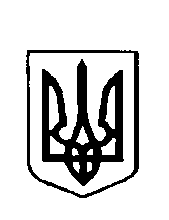 УКРАЇНАВарковицька сільська рада ДУБЕНСЬКОГО району РІВНЕНСЬКОЇ областіВоСЬМЕ скликання(  тринадцята  сесія) рішенняПро надання дозволу на виготовлення технічної документації із землеустрою гр..Кулик Н.К. щодо встановлення (відновлення) меж земельної  ділянки в натурі (на місцевості) для ведення особистого селянського господарства.	Розглянувши заяву громадянки Кулик Неоніли Кирилівни жительки с.Сатиїв, про надання дозволу на виготовлення технічної документації із землеустрою щодо встановлення (відновлення) меж земельної ділянки в натурі (на місцевості) для ведення особистого селянського господарства, яка розташована в межах с.Сатиїв на території Варковицької сільської ради Дубенського району Рівненської області, та керуючись ст.ст. 12, 118, п.1. 121 Земельного кодексу України, п.34 ст..26 Закону України  "Про місцеве самоврядування в Україні", сільська радаВ И Р І Ш И Л А:       1.Надати дозвіл громадянці Кулик Неонілі Кирилівні на виготовлення технічної документації із землеустрою щодо встановлення (відновлення) меж земельної ділянки в натурі (на місцевості) для ведення особистого селянського господарства площею 0,60га.,  яка розташована в межах с.Сатиїв на території Варковицької сільської ради Дубенського району Рівненської області із земель сільськогосподарського призначення.2.Громадянці Кулик Неонілі Кирилівні укласти договір з проектною землевпорядною організацією на виготовлення технічної документації із землеустрою щодо встановлення (відновлення) меж земельної ділянки в натурі (на місцевості) для ведення особистого селянського господарства і подати її на розгляд та затвердження сесії сільської ради. 3.Контроль за виконання даного рішення покласти на землевпорядника сільської ради.Сільський голова						Юрій  ПАРФЕНЮК  19 листопа 2021 року№     599